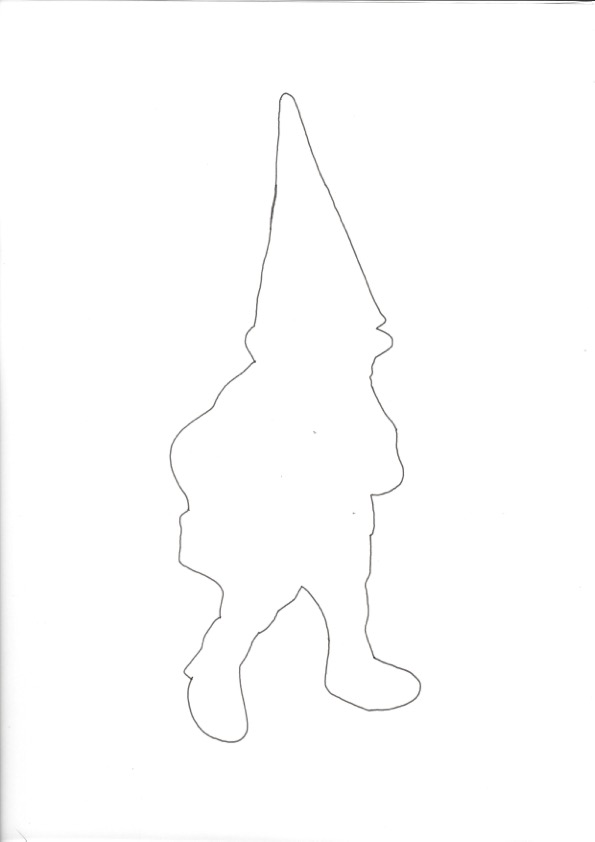 Vorlage Wichtel großAnja Schröder Basteln & Dekorierenwww.basteln-und-dekorieren.de